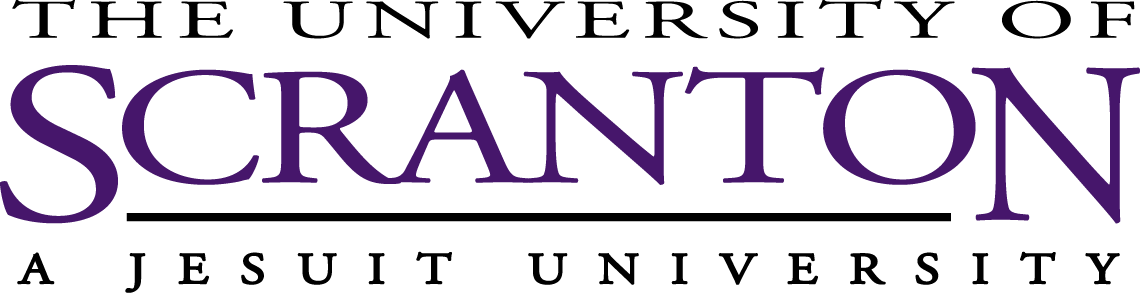 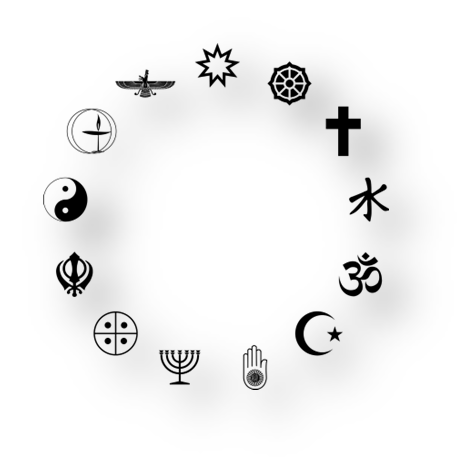 A religious accommodation is any adjustment to the academic or working or living environment that will allow a student to practice or observe a sincerely held religious belief. Requests for religious accommodations are determined on a case-by-case basis by the Office of Equity and Diversity.All accommodation request(s) (and information submitted in support thereof) will be kept confidential, except that they will be shared with those University officials who are involved in evaluating and/or implementing the request(s).Any questions regarding the religious accommodation policy or process should be directed to the Office of Equity and Diversity, Institute of Molecular Biology and Medicine, Suite 315, (570) 941-6645, or visit https://www.scranton.edu/equity-diversity/religious-accommodations.shtml Please upload this completed form to the Accommodate system.  Go to https://www.scranton.edu/accommodate/student , complete the accommodation request intake form online for a religious related reason and upload this completed form by using the Documents tab.To be Completed by Student/Applicant:.Name:____________________________________________	Date:_____________R#________________Email:____________________________________________	Phone #:____________________________Class Year:________________________________________	Major:____________________________Local Campus Address:_______________________________	Is this a renewal of a previous request: Y / N1. Please describe the policy, practice or schedule conflict for which you are seeking religious      accommodation(s), or if the request is associated with religious dietary restrictions, please identify the restrictions):2. Please describe how such policy, practice or schedule conflicts with your religious beliefs: 3. Please describe the accommodations or modification that you are requesting: 4. List any other accommodation that would eliminate the conflict: I verify that my religious beliefs and practices, which prompt this request for a religious accommodation, are sincerely held. I understand that the accommodation request may not be granted, but that the University will attempt to provide reasonable accommodation that does not create an undue hardship on the University.Student Signature: 								Date: ____________________________________________________________________________________________ 